St Helen’s ChuRCH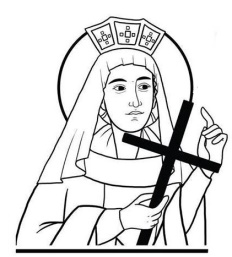 Watford WD24 6NJ01923 223175watfordnorth@rcdow.org.ukParish Priest: Father Peter Shekeltonpetershekelton@rcdow.org.ukDeacon: Liam Lynchwww.rcdow.org.uk/watfordnorthfacebook.com/sthelenswatfordinstagram.com/sthelenswatford twitter.com/sthelenswatfordIN MEMORY OF JESSICA MCQUEENIn memory of beautiful Jessica, we are raising money for Jessica’s Arc, to help find better treatments and a cure to rhabdomyosarcoma. Please join us on the 18th October, her 2nd anniversary, by wearing a wrist band. The wrist bands, which are £2.50 each, will be available to buy after all masses on 16th & 17th October.  Fiona Mc DonaghANNUAL MASS COUNTSWill begin next weekend. Thanks to all those who have offered to help with this. ST HELEN’S BINGOHas now restarted and takes place on a Tuesday in the parish hall from 15.00 – 17.00. All Welcome.CAFOD Family Fast Day – Climate Crisis Appeal  Friday 8th October is the annual Family Fast Day and its focus this year is helping people all over the world to adapt to climate change. The CAFOD envelopes are available from the Hall Lobby or you can donate online throughCAFOD website cafod.org.uk/climatecrisis. CERTIFICATES OF CATHOLIC PRACTICENext week the Certificates will be issued on the following dates / times.05/10/2021 between 13.30 – 14.30 06/10/2021 between 13.30 – 14.30Please come to the presbytery with a copy of your child’s Baptismal Certificate if not Baptised at St Helen’s. If you cannot make one of these dates then please ring the Parish Office to book an appointment.Sunday 3rd october 202127TH SUNDAY IN ORDINARY TIMEMASS INTENTIONS FOR THE WEEKSat 2nd        	09.00-09.50 Confessions / Adoration / Benediction10.00	Shirley Ketts R.I.P18.00	John O Connor R.I.PSun 3rd  	09.00 	Richie Huggard R.I.P        	11.00 	Private Intentions18.00	Martin Mc Donagh R.I.PMon 4th 	___________________________________Tues 5th	10.00	Charlie Ward R.I.P TBCWed 6th           10.00 Margaret & Michael Keating R.I.PThurs 7th   	10.00 	Eileen & Gordan Sheridan(60th Wedding Anniversary)Fri 8th   	10.00 	Geraldine Phipps (Sick)Sat 9th		09.00-09.50 Confessions / Adoration / Benediction                        	10.00 		              18.00 Anthony Vinothson Fernando R.I.PSun 10th       	09.00 	    	11.00	Donald Mackrill R.I.P18.00 	Maria Crisci R.I.P______________________________________________________________CHURCH OPENThe church continues to be open daily for private prayer from 09.30 – 16.00 (except Monday). Access is via the entrance in the car park only. The door will be closed but unlocked. Please feel free to pop in to visit the Lord and enjoy a moment of peace and solace in His presence.ST HELEN’S 50-50 SEPTEMBER DRAW RESULTS1st Prize £60	Margaret Ginty No 532nd Prize £45	Jeff Pratley No 63rd Prize £30 	Catherine Twomey No 90Congratulations to our winners.